Всероссийская олимпиада школьниковМуниципальный этапЗадания по химии10 классТеоретический турЗадание 10-1 (11 баллов)В трех пронумерованных колбах находятся 250 г раствора нитрата серебра, 300 г раствора бертолетовой соли и 200 г раствора дихромата калия соответственно. При действии избытка одного и того же реактива на содержимое колб в первой из них выпадает 14,35 г белого творожистого осадка, а во второй и третьей колбах выделяется соответственно 6,72 л и 3,36 л жёлто-зеленого газа с резким запахом (н.у.). Назовите формулу использованного реактива, определите природу осадка и газа. Приведите уравнения протекающих реакций. Определите количества исходных солей в колбах. Какой из исходных растворов солей является наиболее концентрированным, а какой самым разбавленным? Система оценивания:Задание 10-2 (9 баллов)Юный химик решил определить количество кристаллизационной воды в кристаллической соде, для чего нашел две методики анализа. В лаборатории хранились 2 банки с кристаллической содой, на этикетках которых отсутствовали сведения о содержании кристаллизационной воды в составе вещества.Первый образец кристаллической соды массой 3,861 г он обработал избытком хлороводородной кислоты. Объем выделившегося газа при этом составил 302,4 мл (н.у.).Другой образец кристаллогидрата соды массой 3,575 г юный химик обработал 50 мл раствора, содержащим 0,05 моль азотной кислоты. По окончании реакции избыток кислоты он нейтрализовал (по метиловому оранжевому) 1,0 г гидроксида натрия в 20 мл раствора. 1. Сколько молекул кристаллизационной воды содержит молекула первого кристаллогидрата?2. Одинаков или различен состав обоих образцов кристаллической соды?Система оценивания:Задание 10-3 (10 баллов)После пропускания 23,52 л смеси метана, оксида углерода (IV) и оксида углерода (II) через раствор гидроксида натрия, взятого в избытке, объем исходной смеси уменьшился на 13,44 л (н.у.). Для полного сгорания оставшейся смеси потребовалось 6,72 л (н.у.) кислорода. Определите объемные и массовые доли компонентов в исходной смеси.Система оценивания:Задание 10-4 (5 баллов)Напишите уравнения реакций, с помощью которых можно осуществить следующие превращения:CH3-CH2-CH2Br → X1  CH3COOK  X2 →→ CH≡CH X3При выполнении задания используйте структурные формулы веществ. Укажите условия протекания реакций.Система оценивания:Задание 10-5 (10 баллов)Теплотой образования вещества называется тепловой эффект образования 1 моль его из соответствующих простых веществ при определённых условиях. Однако, осуществить подобные превращения напрямую не всегда представляется возможным. Гораздо проще провести реакцию горения вещества и определить ее тепловой эффект в калориметре. Например, при сгорании 100 мл пропана в избытке кислорода выделяется 9911 Дж тепла, а при сгорании 10 г н-октана в тех же условиях выделяется 480 кДж тепла.1) Составьте термохимические уравнения горения пропана и н-октана.2) Вычислите теплоты образования пропана и н-октана в кДж/моль, если теплоты образования Н2О и СО2 равны 286 кДж/моль и 394 кДж/моль соответственно (тепловые эффекты приведены для стандартной температуры 250С, первоначальный объем пропана измерен при н.у.).3) Дайте объяснение различий в величинах теплоты образования пропана и н-октана.(Справка. Согласно закону Гесса, тепловой эффект химической реакции рассчитывают как разность между суммами теплот образования продуктов и теплот образования реагентов с учетом стехиометрических коэффициентов.)Система оценивания:Экспериментальное задание 10 класс(10 баллов)Для проведения эксперимента предложены следующие реактивы: растворы азотной кислоты, нитратов железа (II) и (III), сульфата бария, гидроксида натрия, соляная кислота.Требуется получить раствор хлорида железа (III) в результате проведения двух последовательных реакций. Выберите необходимые для этого реактивы из числа тех, что вам предложены.Составьте схему превращений, в результате которых можно получить указанное вещество. Запишите уравнения двух реакций. Для реакции ионного обмена составьте полное и сокращенное ионные уравнения.Проведите реакции в соответствии составленной схемой превращений.Опишите изменения, происходящие с веществами в ходе проведенных реакций.Сделайте вывод о химических свойствах веществ (кислотных, основных, окислительно-восстановительных), участвующих в реакции, и классификационных признаках реакции.Реактивы: склянки с растворами азотной кислоты, нитратов железа (II) и (III), сульфата бария, гидроксида натрия, соляной кислоты, колба с дистиллированной водой.Оборудование: штатив для пробирок, пробирки.Система оценивания: Максимальный балл за выполнение всех заданий – 55 балловСодержание верного ответа и указания по оцениванию(допускаются иные формулировки ответа, не искажающие его смысла)Баллы1. Правильно определен реактив – соляная кислота HCl.1 балл2. Составлены уравнения протекающих реакций:AgNO3 + HC1 = AgC1↓ + НNO3                                       (1)KC1O3 + 6HC1 = KC1 + 3C12 + 3H2О                              (2)K2Cr2O7 + 14HC1 = 2KC1 + 2CrC13 + 3C12 + 7H2O        (3)3 балла3. Определены количество AgC1; количество и массовая доля нитрата серебра в растворе (колба 1):n(AgC1) =  = 0,1 мольn(AgNO3) = n(AgC1) = 0,1 мольm(AgNO3) = 0,1 моль × 170 г/моль = 17 гω(AgNO3) = 2 балла4. Определены количество хлора; количества и массовая доля хлората калия в растворе (колба 2):n(С12)р. 2 =  0,3 мольn(KC1O3) = 1/3 n(С12) = 0,1 мольm(KC1O3) = 0,1 моль × 122,5 г/моль = 12,25 гω = 2 балла4. Определены количество хлора; количество и массовая доля бихромата калия в растворе (колба 3):n(С12)р. 3 = 0,15 мольn(K2Cr2O7) = 1/3 n(С12) = 0,05 мольm(K2Cr2O7) = 0,05 моль × 294 г/моль = 14,7 гω = 2 балла5. Сделан вывод, что наиболее концентрированным раствором является раствор K2Cr2O7, а наиболее разбавленным - раствор KC1O3 (по 0,5 баллов).1 баллВсе элементы ответа записаны неверно0 балловМаксимальный балл за задание11 балловСодержание верного ответа и указания по оцениванию(допускаются иные формулировки ответа, не искажающие его смысла)Баллы1. Составлены уравнения реакций (по 1 баллу за каждую реакцию).При обработке кристаллической соды Na2CO3 ∙ xH2O хлороводородной кислотой происходит реакция:Na2CO3 ∙ xH2O + 2HCl = 2NaCl + CO2 + (x + 1)H2O  		(1)Во втором опыте с другим образцом кристаллической соды протекают реакции:Na2CO3 ∙ yH2O + 2HNO3 = 2NaNO3 + CO2 + (y + 1)H2O	(2)HNO3 + NaOH = NaNO3+ H2O					(3)3 балла2. Рассчитано количества CO2, выделившегося по реакции (1):n(CO2) = 0,3024/22,4 = 0,0135 моль1 балл3. Определена молярная масса 1-го образца и его формула.Согласно реакции (1), n(CO2) = n(Na2CO3 ∙ xH2O) = 0,0135 моль.М(Na2CO3 ∙ xH2O) = 3,861 : 0,0135 = 286 г/моль.Отсюда n(H2O) = (286 – 106) : 18 = 180 : 18 = 10 мольКристаллическая сода в 1 образце имеет состав Na2CO3 ∙ 10H2O2 балла4. Определена молярная масса 2-го образца и его формула.Общее количество азотной кислоты:n (HNO3)общее = 0,05 мольn(NaOH) = 1/40 = 0,025 мольВ реакции (3) n(HNO3)реакция 3 = n(NaOH) = 0,025 моль.Следовательно, n(HNO3)реакция 2 = 0,05 – 0,025 = 0,025 моль.Отсюда n(Na2CO3 ∙ yH2O) = 1/2n(HNO3)реакция 2 = 0,0125 моль,М(Na2CO3 ∙ yH2O) = 3,575 : 0,0125 = 286 г/моль,y = 10Кристаллическая сода в 2 образце имеет состав Na2CO3 ∙ 10H2O2 балла5. Установлено, что оба образца соды представляют собой один и тот же кристаллогидрат Na2CO3 ∙ 10H2O.1Все элементы ответа записаны неверно0 балловВсего9 балловСодержание верного ответа и указания по оцениванию(допускаются иные формулировки ответа, не искажающие его смысла)Баллы1. Составлено уравнение взаимодействия углекислого газа с избытком раствора щелочи:2NaOH + CO2 → Na2CO3 + H2O1 балл2. Рассчитано количество и масса углекислого газа:V(СО2) = 13,44 лn(СО2) = 13,44/22,4 = 0,6 мольm(СО2) = 0,6 ∙ 44 = 26,4 г1 балл3. Определен объем смеси метана и угарного газа:V(CH4 +CO) = 23,52 – 13,44 = 10,08 л1 балл4. Составлены уравнения реакций горения:CH4 + O2 → CO2 + 2H2O                                                         (1)2CO+ O2 → 2CO2                                                                     (2)2 балла5. Рассчитаны объемы, количества и масса метана и угарного газа.Обозначим через х = V(O2)реакция 1 = V(CH4),через у = V(O2)реакция 2, V(CO) = 2yСоставим систему: х + у = 6,72             х + 2у = 10,08Отсюда:х = V(CH4) = 3,36 л,n(CH4) = 3,36/22,4 = 0,15 моль,m(CH4) = 0,15 · 16 = 2,4 г;V(CO) = 6,72 л,n(CO) = 6,72/22,4 = 0,3 моль,m(CO) = 0,3 · 28 = 8,4 г3 балла5. Рассчитаны объемные доли газов:(СО2) = 13,44 л/23,52 л = 0,5714 или 57,14 %;(CH4) = 3,36 л/23,52 л = 0,1429 или 14,29%;(CO) = 6,72 л/23,52 л = 0,2857 или 28,57%1 балл6. Рассчитаны массовые доли газов:m(смеси) = 26,4 + 2,4+ 8,4= 37,2 г(СО2) = 26,4 г/37,2 г = 0,7097 или 70,97 %;(CH4) = 2,4 г/37,2 г = 0,0645 или 6,45%;(CO) = 8,4 г/37,2 г = 0,2258 или 22,58%1 баллВсе элементы ответа записаны неверно0Максимальный балл за задание10 балловСодержание верного ответа и указания по оцениванию(допускаются иные формулировки ответа, не искажающие его смысла)БаллыШкалой оценивания данного задания является число верно составленных реакций: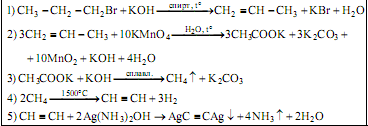 5 баллов(1 балл за каждое уравнение)Все элементы ответа записаны неверно0Максимальный балл за задание5 балловСодержание верного ответа и указания по оцениванию(допускаются иные формулировки ответа, не искажающие его смысла)Баллы1. Вычислены теплоты сгорания 1 моль пропана и н-октана (по 1 баллу).Теплота сгорания 1 моль пропана:Q1 = 9911×22,4/0,1 = 2220064 Дж/моль = 2220,064 кДж/моль ≈ ≈ 2220 кДж/мольТеплота сгорания 1 моля н-октана (М(С8Н18) = 114 г/моль): Q2 = 480 × 114 / 10 = 5472 кДж/моль2 балла2. Составлены термохимические уравнения реакций горения (по 1 баллу за каждое уравнение).Пропан горит по уравнению:С3Н8(г) + 5О2(г) = 3СО2(г) + 4Н2О(ж) + 2220 кДж                   (1)Уравнение сгорания н-октанаС8Н18(г) + 12,5О2(г) = 8СО2(г) + 9Н2О(ж) + 5472 кДж            (2)2 балла3. Рассчитана теплота образования пропана.Тепловой эффект рассчитывают как разность между теплотами образования продуктов и реагентов с учетом коэффициентов, т.е. для реакции (1):Qреакции 1 = 3Qобразов(СО2) + 4Qобразов(Н2О) - Qобразов(С3Н8), отсюдаQобразов(С3Н8) = 3Q(СО2) + 4Q(Н2О) – Qреакции 1Qобразов(С3Н8) = 3 ∙ 394 + 4 ∙ 286 – 2220 = 106 кДж/моль2 балла4. Рассчитана теплота образования н-октана.Аналогично, исходя из уравнения сгорания н-октана (2), вычислим теплоту образования н-октана:Qобразов(С8Н18) = 8Qобразов(СО2) + 9Qобразов(Н2О) – Qреакции 2Qобразов(С8Н18) = 8 × 394 + 9 × 286 – 5472 = 254 кДж/моль2 балла5. Объяснено, почему теплоты образования молекул пропана и н-октана имеют разные значения.В пропане 2 связи С–С и 8 связей С–Н, в то время как в молекуле н-октана - 7 связей С–С и 18 связей С–Н, что обусловливает различие в теплотах образования молекул пропана и н-октана.2 баллВсе элементы ответа записаны неверно0 балловМаксимальный балл за задание10 балловСодержание верного ответа и указания по оцениванию(допускаются иные формулировки ответа, не искажающие его смысла)Баллы1. Составлена схема эксперимента:Fe(NO3)2 → Fe(OH)3 →FeCl3или     NaOH → Fe(OH)3 →FeCl31 балл2. Cоставлены уравнения 2-х реакций:Fe(NO3)2 + 3NaOH → Fe(OH)3↓ + 3NaNO3                             (1)Fe(OH)3↓ + 3HCl → FeCl3 + 3H2O                                           (2)2 балл3. Cоставлены полные и сокращенные ионные уравнения:Fe3+ +3NO3- + 3Na+ + 3OH- → Fe(OH)3↓ + 3Na+ + 3NO3-Fe3+ + 3OH- → Fe(OH)3↓Fe(OH)3↓ + 3H+ + 3Cl- → Fe3+ + 3Cl- + 3H2OFe(OH)3↓ + 3H+ → Fe3+ + 3H2O2 балла4. Проведены реакции в соответствии с составленной схемой, и описаны изменения, происходящие с веществами в ходе проведения реакций: 1 реакция: образуется осадок бурого цвета;2 реакция: бурый осадок растворяется и образуется раствор бурого цвета.2 балл5. Сделан вывод о химических свойствах веществ участвующих в реакции, и классификационных признаках реакции.1 реакция: реакция ионного обмена между растворимой средней солью и щелочью за счет образования осадка.2 реакция: реакция ионного обмена между амфотерным гидроксидом и кислотой, протекающая с образованием слабого электролита – воды.2 балла6. При проведении эксперимента полностью соблюдались все правила отбора реактивов и проведения химических реакций1 баллВсе элементы ответа записаны неверно0 балловМаксимальный балл за задание10 баллов